Муниципальное бюджетное дошкольное образовательное учреждение«Детский сад № 212»Муниципальное бюджетное дошкольное образовательное учреждение«Детский сад № 171»Зиминского городского муниципального образованияМуниципальное бюджетное дошкольное образовательное учреждение«Детский сад общеразвивающего вида № 26» муниципального образования города БратскаМуниципальное бюджетное дошкольное образовательное учреждение«Детский сад №10 «Семицветик» п. Тельма, Усольский районИнновационный проект«Содружество»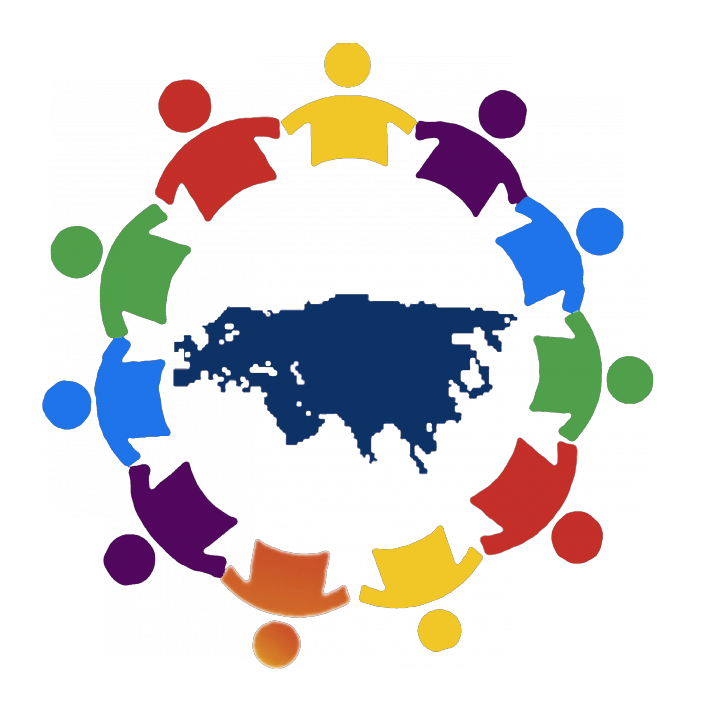 2020 г.Паспорт инновационного проектаОписание инновационного проектаАктуальность инновационного проектаРоссийская Федерация - одно из крупнейших в мире многонациональных государств, где проживает более ста народов, каждый из которых обладает уникальными особенностями материальной и духовной культуры.Благодаря объединяющей роли русского народа на территории России сохранились уникальное единство и многообразие, духовная общность и союз различных народов.Но значительная миграция населения стран с разными традициями, верованиями, языком часто приводит к росту психологической напряженности. Люди вынуждены вновь задумываться над вопросами, решение которых раньше представлялось однозначным. Существует такая проблема и в городах Иркутской области.Проблема, на решение которой направлен инновационный проект: очень часто дети мигрантов не посещают детские учреждения города. Но в школу их дети обязаны ходить. Часто школа становится местом, где дети впервые непосредственно сталкиваются с чуждой для них культурой. Многие дети, не знакомые с иным образом жизни, поведением, обычаями, верованиями враждебно относятся к детям другой национальности. Отмечается нежелание общаться с детьми другой национальности, проявление детской бестактности, неумение правильно вести себя в различных ситуациях. Одной из причин неприятия ребенка другой национальности является и негативное отношение к мигрантам со стороны родителей воспитанников и даже воспитателей.Таким образом, формирование у детей дошкольного возраста толерантности как нормы отношений к индивидуальным и культурным различиям людей приобретает особое значение.Работа по данному направлению может быть эффективна с дошкольниками, потому что у детей дошкольного возраста не сформирована четкая дифференциация людей по национальному признаку и, соответственно, имеющиеся установки могут быть подвергнуты педагогической коррекции, чтобы избежать  проблем межнационального общения в будущем. Один из актуальных вопросов в отечественной дошкольной педагогике в свете введения федерального государственного образовательного стандарта дошкольного образования, в рамках реализации плана мероприятий по реализации государственной программы Иркутской области (Реализация государственной национальной политики Иркутской области на 2014-2020 годы утвержден 20.03.2018 г.).Дошкольный возраст – время первоначального становления личности, формирования основ самосознания и индивидуальности ребенка. Именно в этот период начинается процесс социализации, устанавливается связь ребенка с ведущими сферами бытия: миром людей, природой, историей, происходит приобщение к культуре, к общечеловеческим ценностям. Поэтому необходимо знакомить детей с укладом жизни, бытом, обрядами своего народа, историей и природой своего родного края, его населенных пунктов, начиная с дошкольного возраста. Эти знания в дальнейшем помогут формировать у детей интерес и уважение к истории и культуре других народов. А также сформировать у детей дошкольного возраста уважение культурам разных народов как нормы отношений к индивидуальным и культурным различиям людей.Инновации в сфере образования, в том числе и дошкольного, предъявляют высокие требования к профессиональной компетентности педагогов дошкольных учреждений. Сетевое взаимодействие позволяет педагогам дошкольных учреждений взаимообогащаться, предъявлять собственный опыт, изучать, анализировать и внедрять в практику своей работы передовой педагогический опыт других педагогов, формировать в себе способность к рефлексии. Отношения взаимной выгоды, лежащие в основе особого социального партнерства, являются одним из характерных признаков сетевого взаимодействия. Для него характерно также становление особых отношений между участниками, возникновение многочисленных социальных связей, формальных и неформальных контактов. Сетевое взаимодействие образовательных учреждений рассматривается нами как вариант педагогического взаимодействия, которое сохраняет его сущность и основные параметры:- в основе лежит совместная деятельность детей и взрослых;- присутствует прямое или косвенное воздействие субъектов этого процесса друг на друга, порождающее их взаимную связь;- возможность воздействовать друг на друга и производить реальные преобразования не только в познавательной, эмоционально-волевой, но и в личностной сфере;- определяет взаимопреобразование его участников на принципах доверия и творчества, паритетности и сотрудничества,- учитывает личностные характеристики взаимодействующих субъектов, обеспечивает освоение социальных навыков;- содействует установлению взаимоотношений, взаимоприятию, поддержке, доверию и др.Цель инновационного проекта: приобщение детей дошкольного возраста к истокам национальной культуры народов, проживающих в Иркутской области.Задачи инновационного проекта:Ознакомление детей с историей заселения Иркутской области, с ее коренными жителями; ознакомление детей с народной культурой русских, бурят, тофаларов, украинцев, татар, литовцев, армян, азербайджан, киргизов, русских казаков, молдаван, чувашей, эвенков с их сказками и подвижными играми. Развитие познавательного интереса дошкольников к традициям коренных народов Иркутской области в ходе знакомства с культурой и традициями разных народов с непосредственными представителями нации, носителями языка.Повышение качества образовательного процесса посредством сетевого взаимодействия между МБДОУ «Детский сад № 212» г. Зимы, МБДОУ «Детский сад № 171№ г. Зимы, МБДОУ «Детский сад общеразвивающего вида № 26» г. Братска и МБДОУ «Детский сад №10 «Семицветик» п. Тельма, Усольский район, родителями воспитанников.Сроки и этапы выполнения инновационного проекта:Январь 2020 – август 2020 – подготовительный этап.Сентябрь 2020 – май 2022 – основной этап.Июнь 2022 – декабрь 2022 – заключительный этап.Обоснование значимости для развития региональной системы образования - сетевое взаимодействие между МБДОУ «Детский сад № 212» г. Зимы, МБДОУ «Детский сад № 171» г. Зимы. МБДОУ «Детский сад общеразвивающего вида № 26» г. Братска и МБДОУ «Детский сад №10 «Семицветик» п. Тельма, Усольский район, с целью приобщения детей дошкольного возраста к истокам национальной культуры народов, проживающих в Иркутской области.Целевая аудитория инновационного проекта: педагоги Учреждений, воспитатели, воспитанники, родители воспитанников, общественные организации города Братска, Зимы, Иркутска (по согласованию).Состав рабочей группы по реализации инновационного проекта (программы):Бочарова Марина Владимировна, заведующий МБДОУ «Детский сад № 212» г. Зимы. Новикова Ольга Михайловна, заведующий МБДОУ «Детский сад № 171» г. Зимы. Орёл Наталья Леонидовна, заведующий МБДОУ «ДСОВ №26» г. Братска.Елисеева Вероника Михайловна, заведующая МБДОУ «Детский сад №10 «Семицветик» п. Тельма, Усольского район.Колесова Екатерина Олеговна, заместитель заведующего по воспитательной и методической работе МБДОУ «Детский сад № 212» г. Зимы.Иванова Татьяна Владимировна, заместитель заведующего по воспитательной и методической работе МБДОУ «Детский сад № 171» г. Зимы.Шадова Юлия Петровна, старший воспитатель МБДОУ «ДСОВ №26» г. Братска.Шишмарёва Ольга Михайловна, старший воспитатель МБДОУ «Детский сад №10 «Семицветик» п. Тельма, Усольского район.Лирник Елена Михайловна, воспитатель МБДОУ «Детский сад № 212» г. Зимы.Солуянова Алена Сергеевна, воспитатель МБДОУ «Детский сад № 212» г. Зимы.Филиппова Галина Анатольевна, руководитель по физическому воспитанию МБДОУ «Детский сад № 212» г. Зимы.Черепанова Галина Викторовна, учитель-логопед МБДОУ «Детский сад № 212» г. Зимы.Владимирова Оксана Валерьевна, воспитатель МБДОУ «Детский сад № 171» г. Зимы.Выборова Екатерина Игоревна, воспитатель МБДОУ «Детский сад № 171» г. Зимы.Шевчук Ольга Сергеевна, воспитатель МБДОУ «Детский сад № 171» г. Зимы.Игнатьева Елена Викторовна, учитель-логопед МБДОУ «Детский сад № 171» г. Зимы.Алексеева Алена Льволвна, воспитатель МБДОУ «ДСОВ №26» г. БратскаЕдзаева Евгения Юрьевна, воспитатель МБДОУ «ДСОВ №26» г. Братска.Соколова Ирина Васильевна, воспитатель МБДОУ «ДСОВ №26» г. Братска.Тихомирова Ольга Алексеевна, воспитатель МБДОУ «ДСОВ №26» г. Братска.Малышкина Елена Валерьевна, воспитатель МБДОУ «ДСОВ №26» г. Братска.Кузнецова Анна Михайловна, инструктор по физической культуре МБДОУ «ДСОВ №26» г. Братска. Гончарова Светлана Александровна, воспитатель МБДОУ «Детский сад №10 «Семицветик» п. Тельма, Усольского район. Попова Юлия Александровна, воспитатель МБДОУ «Детский сад №10 «Семицветик» п. Тельма, Усольского район.Ресурсы инновационного проектаЭтапы реализации проектаТактика реализации проектаПредполагаемые результаты реализации проектаКритерии эффективности проектаРазработана система мероприятий для развития  компетенций  участников образовательной деятельности дошкольных учреждений по приобщению детей дошкольного возраста к истокам национальной культуры народов, проживающих в Иркутской области.Созданы условия для  приобщения детей дошкольного возраста к истокам национальной культуры народов, проживающих в Иркутской области.Организована стажировочная площадка для педагогов в повышении уровня профессионального мастерства в вопросах ознакомления детей с культурой народов Иркутской области.Распространение передового опыта посредством проведения обучающих конференций, семинаров, круглых столов и мастер-классов в ДОУ на межмуниципальном уровне.Апробирование и внедрение сетевого взаимодействия в виде интерактивной модели на межмуниципальном уровне, с последующим развитием на региональном уровне.Мониторинг количества удовлетворенности родителей реализацией проекта.  Возможные риски при использовании инновационного проекта и пути их преодоления	В реализации проекта возможны следующие трудности: Разногласия родителей и педагогов при разработке плана и организации мероприятий.Эмоциональный дискомфорт педагогов, детей, родителей. Низкий мотивационный уровень участников проекта. Недостаточное ресурсное обеспечение. Пассивное участие родителей в организованных мероприятиях. Для преодоления возможных сложностей необходимо: тесное сотрудничество с родителями, представителями  разных национальностей; участие родителей в реализации проекта; создание необходимых условий, приобретение необходимого оборудования; создание нормативной базы, инструментария мониторинга; постоянная психолого-педагогическая и методическая консультационная работа педагогов; обсуждение трудностей, с которыми сталкиваются педагоги в процессе реализации проекта; интегрированный характер форм работы с детьми и родителями;системное отслеживание мониторинга удовлетворенности родителей и педагогов, совершенствование механизма управления.Управление инновационным проектомРуководство разработкой и реализацией инновационного проекта осуществляет рабочая группа педагогов образовательных учреждений.Список использованной литературы:Волков, С. По Байкалу / Сергей Волков. – М.: АСТ: АСТ Москва, 2010. –с. 465-505.История народов, живущих вокруг Байкала. – Иркутск, 2007. – 132 с.Карнышев, А.Д. Байкал таинственный, многоликий и разноязычный /А.Д. Карнышев. – 3-е изд., испр. и доп. – Иркутск: Изд-во БГУЭП, 2010. – С.195-302.Легенды и предания Байкала / Сост. Мусихина Ю.А. – Слюдянка: Центральная библиотека Слюдянского района, 2014. – 12 с. Стратегия развития воспитания в Российской Федерации на период до 2025 г. (Утверждена распоряжением Правительства Российской Федерации от 29.05.2015 г. № 996-р)Название инновационного проекта«Содружество»«Содружество»Полное название организации, где выполняется проектМуниципальное бюджетное дошкольное образовательное учреждение «Детский сад № 212» Муниципальное бюджетное дошкольное образовательное учреждение «Детский сад № 171» Зиминского городского муниципального образованияМуниципальное бюджетное дошкольное образовательное учреждение «Детский сад общеразвивающего вида № 26» муниципального образования города БратскаМуниципальное бюджетное дошкольное образовательное учреждение «Детский сад №10 «Семицветик» п. Тельма, Усольский районМуниципальное бюджетное дошкольное образовательное учреждение «Детский сад № 212» Муниципальное бюджетное дошкольное образовательное учреждение «Детский сад № 171» Зиминского городского муниципального образованияМуниципальное бюджетное дошкольное образовательное учреждение «Детский сад общеразвивающего вида № 26» муниципального образования города БратскаМуниципальное бюджетное дошкольное образовательное учреждение «Детский сад №10 «Семицветик» п. Тельма, Усольский районОснования для разработки инновационного проекта Федеральный закон «Об образовании в Российской Федерации» от 29.12.2012 N 273-ФЗСтратегия развития воспитания в Российской Федерации на период до 2025 г. (Утверждена распоряжением Правительства Российской Федерации от 29.05.2015 г. № 996-р)Федеральный государственный образовательный  стандарт дошкольного образования (утвержден Приказом Министерства образования науки РФ от 17 октября 2013 г. №1155 и вступили в силу с 01 января 2014 г.)План мероприятий по реализации государственной программы Иркутской области (Реализация государственной национальной политики Иркутской области на 2014-2020 годы утвержден 20.03.2018 г.).Федеральный закон «Об образовании в Российской Федерации» от 29.12.2012 N 273-ФЗСтратегия развития воспитания в Российской Федерации на период до 2025 г. (Утверждена распоряжением Правительства Российской Федерации от 29.05.2015 г. № 996-р)Федеральный государственный образовательный  стандарт дошкольного образования (утвержден Приказом Министерства образования науки РФ от 17 октября 2013 г. №1155 и вступили в силу с 01 января 2014 г.)План мероприятий по реализации государственной программы Иркутской области (Реализация государственной национальной политики Иркутской области на 2014-2020 годы утвержден 20.03.2018 г.).Адрес ДО665383, Иркутская область, г. Зима, ул. Лазо, 17 МБДОУ «Детский сад № 212»665383, Иркутская область, г. Зима, ул. Лазо, 17 МБДОУ «Детский сад № 212»Фамилия, имя, отчество руководителя организации Телефон/ факсэлектронный адресБочарова Марина Владимировнател.: 8(39554) 7-21-51факс: 8(39554) 7-21-51e-mail: msadik212@mail.ruБочарова Марина Владимировнател.: 8(39554) 7-21-51факс: 8(39554) 7-21-51e-mail: msadik212@mail.ruЦель инновационного проектаПриобщение детей дошкольного возраста к истокам национальной культуры народов, проживающих в Иркутской области.Приобщение детей дошкольного возраста к истокам национальной культуры народов, проживающих в Иркутской области.Задачи инновационного проекта1.	Ознакомление детей с историей заселения Иркутской области, с ее коренными жителями; ознакомление детей с народной культурой русских, бурят, тофаларов, украинцев, татар, литовцев, армян, азербайджан, киргизов, русских казаков, молдаван, чувашей, эвенков с их сказками и подвижными играми. 2.	Развитие познавательного интереса дошкольников к традициям коренных народов Иркутской области в ходе знакомства с культурой и традициями разных народов с непосредственными представителями нации, носителями языка.3.	Повышение качества образовательного процесса посредством сетевого взаимодействия между МБДОУ «Детский сад № 212» г. Зимы, МБДОУ «Детский сад № 171№ г. Зимы, МБДОУ «Детский сад общеразвивающего вида № 26» г. Братска и МБДОУ «Детский сад №10 «Семицветик» п. Тельма, Усольский район, родителями воспитанников.Сроки выполнения инновационного проектаЯнварь 2020 – август 2020 – подготовительный этап.Сентябрь 2020 – май 2022 – основной этап.Июнь 2022 – декабрь 2022 – заключительный этап.Прогнозируемые результаты- проведение мероприятий по инновационному проекту;-издание методических продуктов (сценариев совместных мероприятий по приобщению детей дошкольного возраста к истокам национальной культуры народов, проживающих в Иркутской области).Разработка оценочного инструментария: - анкеты для выявления навыков сформированности поведения воспитанников в изменяющейся  поликультурной среде;- карта анализа организации совместной образовательной деятельности с воспитанниками;- карта оценки созданных условий для  приобщения детей дошкольного возраста к истокам национальной культуры народов, проживающих в Иркутской области.-мониторинг удовлетворённости всех участников инновационного проекта;-увеличение количества родителей, заинтересованных в эффективном взаимодействии их с педагогами, ориентированных на приобщение детей дошкольного возраста к истокам национальной культуры народов, проживающих в Иркутской области;-увеличение числа социальных партнеров привлеченных к совместной с ДОУ проектной деятельности.Наименование ресурсаНаправление деятельностиКадровые ресурсы:ЗаведующийЗаместители заведующего по ВМРСтарший воспитатель Педагоги УчрежденийПедагог-психологМузыкальный руководительИнструктор по физической культуре Осуществляет общее руководство, координирует деятельность всех сотрудников.Осуществляют помощь, контроль, руководство реализации проекта. Осуществляют организацию мероприятий по реализации проекта,  работу по сотрудничеству с родителями. Проводят мероприятия по реализации проекта,  работу по сотрудничеству с родителями.Проводит диагностическую, просветительскую работу с родителями воспитанников.Знакомит детей с музыкой, песнями, танцами разных народов. Организует праздники, развлечения с воспитанниками, родителями.Знакомит воспитанников с подвижными, хороводными  играми разных народов. Организует спортивные праздники, развлечения совместно с воспитанниками, родителями воспитанников.Информационные ресурсы:Интернет: официальный сайт http://mbdou212zima.ru/Электронная почта: msadik212@mail.ruСоциальные сети: приложение Viber, площадка YouTube, Faceboоk,  Инстаграмм, площадка ZOOM.Интернет: официальный сайтhttp://братск26.дсад.рфЭлектронная почтаmdou26.veterok@yandex.ruСоциальные сети: приложение Viber, систему WhatsApp,площадка YouTube, Инстаграмм, площадка ZOOM.Интернет: официальный сайт https://mbdou171zima.ru/ Электронная почта: mbdoo171zima@mail.ruСоциальные сети: приложение Viber, площадка ZOOM.Интернет: официальный сайт http://mdou10.uoura.ruЭлектронная почта: mdouov10@mail.ruОфициальный сайт  используется для освещения мероприятий и отчетов по реализации проекта.Обмен опытом работы с дошкольными учреждениями города, общественными организациями города. Размещение ссылок на мероприятия.Размещение анонсов мероприятий для родителей.Распространение передового опыта, для  проведения обучающих конференций, семинаров, круглых столов и мастер-классов в ДОУ на межмуниципальном уровне.Методическое обеспечение:Технологии: «Музейная педагогика в детском саду». Технология «Проектная деятельность».Технология «Метод системно-деятельностного подхода «Ситуация».Технология «Погружение в образ»Основная образовательная программа дошкольного образования УчрежденияСоздание мини – музеев в группах для приобщения детей к культуре и традициям своего народа, народов других национальностей, расширение кругозора.Создание групповых проектов по знакомству с национальными культурами народов, проживающих в Иркутской области. Создание единого образа по знакомству с этнической культурой, через различные виды детской деятельности.Материально—техническое обеспечение:Методическая литература, компьютерная техника, проекторы, фотоаппарат, видеокамеры, интерактивные доски, музыкальная колонка.Мультстудия «Я познаю мир»Световой песочный стол.Создание информационного банка  игр, развивающих картотек, интерактивных пособий, презентаций и.т.д. для реализации проекта.Социальные ресурсы:ГАУ ДПО ИРОМАУ ЦРО города БратскаЦентр общественных объединений администрации города Братска.Братский педагогический колледж.МБУК «Централизованная библиотечная система города Братска».МБУК «Централизованная библиотечная система города Зимы».МБУК «Историко-краеведческий музей» г. Зима. МКУК Тельминский ЦИКД и СД.ОСП «Модельная библиотека» п. Тельма.Историко-культурный выставочный центр «Тельминская фабрика»МБОУ «Тельминская СОШ»МБУК Усольский историко-краеведческий музей.Музей Победы г.АнгарскАрхитектурно -этнографический музей «Тальцы»ИОГБУК «Центр культуры коренных народов Прибайкалья»Организация конференций, семинаров, вебинаров,конкурсных мероприятий, курсов повышения квалификации по теме  «Приобщение детей дошкольного возраста к истокам национальной культуры народов, проживающих в Иркутской области».Экскурсии, выставки, совместные мероприятия.Оказание помощи в подборе необходимой литературы, организации выставок, экскурсии, совместные мероприятия.Этап работыПрогнозируемый результатЯнварь 2020 – август 2020Разработка нормативно – правовой базы реализации проекта. Разработка проекта «Содружество». Проектирование развивающей предметно – пространственной среды.  Разработка критериев для проведения педагогической диагностики.Сентябрь 2020 – май 2022Разработка и реализация мини-проектов в рамках проекта.Создание предметной развивающей среды.Организация сетевого взаимообучения между педагогами образовательных учреждений: конференций, педагогических часов, мастер-классов.Освоение и использование современных педагогических технологий при организации разных видов детской деятельности.Создание видеоматериалов по результатам  работы, банка методических разработок.Июнь 2022 – декабрь 2022Систематизация, коррекция результатов проекта   для диссеминации педагогического опыта в образовательную деятельность.Оценка результатов реализации проекта.Обсуждение результатов и анализа мониторинга, принятие тактических и стратегических решений по результатам.Обобщение опыта и результатов деятельности за 3 года и подготовка презентации результатов.Разработка методических рекомендаций для педагогических коллективов ДОУ по теме проекта.Определение перспектив развития.Корректировка: проекта, планов образовательной деятельности педагогов. Содержание работыСодержание работыСрокОтветственные1.Организационно – методическая работа 1.Организационно – методическая работа 1.Организационно – методическая работа 1.Организационно – методическая работа 1.Организационно – методическая работа 1.1.Подборка программно-методического обеспечения для реализации проекта.Подборка программно-методического обеспечения для реализации проекта.Январь 2020 – август 2020ЗаведующийЗаместители заведующего по ВМРСтарший воспитатель1.2.Сбор информационных и дидактических материалов о национальностях: русские, татары, азербайджанцы, киргизы, литовцы, армяне, молдаване, украинцы,  буряты, тофалары, белорусы.Сбор информационных и дидактических материалов о национальностях: русские, татары, азербайджанцы, киргизы, литовцы, армяне, молдаване, украинцы,  буряты, тофалары, белорусы.Январь 2020 – август 2020Заместители заведующего по ВМРСтарший воспитательВоспитателиСпециалисты ДОУ1.3.Заключение договоров о сотрудничестве с         центром  общественных объединений администрации города Братска, Зимы, Братским городским объединенным музеем истории освоения Анга-ры, библиотекой имени Ю.Черных, МБУК «Историко-краеведческий музей» г. Зимы.Заключение договоров о сотрудничестве с         центром  общественных объединений администрации города Братска, Зимы, Братским городским объединенным музеем истории освоения Анга-ры, библиотекой имени Ю.Черных, МБУК «Историко-краеведческий музей» г. Зимы.Январь 2020 – август 2020Заведующий1.4.Составление  плана работы и распределения обязанностей по проекту. Составление  плана работы и распределения обязанностей по проекту. Январь 2020 – август 2020ЗаведующийЗаместители заведующего по ВМРСтарший воспитатель 1.5.Разработка Положения о мини-музее (письмо Минобрнауки России от 12. 03.2003. № 2851181/16 «О деятельности музеев образовательных учреждений»).Определение  тематики  музеев.Разработка Положения о мини-музее (письмо Минобрнауки России от 12. 03.2003. № 2851181/16 «О деятельности музеев образовательных учреждений»).Определение  тематики  музеев.Январь 2020 – август 2020Заместители заведующего по ВМРСтарший воспитатель ДОУ 26 1.6.Создание музеевМБДОУ № 212: мини-музей русской избы, «Волшебный мир Тофаларии», «Зима – истоки бурятской истории», мини-музей белорусских традиций, «Украинская горница», «Чувашские традиции», «Эвенкийскик сказки».МБДОУ №26»: музей русского быта; мини-музеи: Литвы «Музей бересты и янтаря», сибирского казачества «Казачок», Бурятии «Ёхр», Татарстана «Татарская экият» (сказка), Украины «Будинок» (будынок), Азербайджана «Страна огней», Киргизии  «Страна тюльпанов»,  Армении «Армянские мотивы»,  Молдавии «Албинуца» (пчелка).МБДОУ 171: мини-музеи «Быт бурятского народа», «Белорусские промыслы», «Давайте знакомиться – Украина».Сбор экспонатов, составления перечня, создание паспортов  музейных экспонатов.Пополнение фондов музеев.МБДОУ «Детский сад №10 «Семицветик»:-музей «Русская изба»-мини-музей «Куклы в национальных костюмах»-мини-музей «Загадочный мир Тофаларии»-этнопарк (мини-музей под открытым небом) «Уникальное Прибайкалье»Создание музеевМБДОУ № 212: мини-музей русской избы, «Волшебный мир Тофаларии», «Зима – истоки бурятской истории», мини-музей белорусских традиций, «Украинская горница», «Чувашские традиции», «Эвенкийскик сказки».МБДОУ №26»: музей русского быта; мини-музеи: Литвы «Музей бересты и янтаря», сибирского казачества «Казачок», Бурятии «Ёхр», Татарстана «Татарская экият» (сказка), Украины «Будинок» (будынок), Азербайджана «Страна огней», Киргизии  «Страна тюльпанов»,  Армении «Армянские мотивы»,  Молдавии «Албинуца» (пчелка).МБДОУ 171: мини-музеи «Быт бурятского народа», «Белорусские промыслы», «Давайте знакомиться – Украина».Сбор экспонатов, составления перечня, создание паспортов  музейных экспонатов.Пополнение фондов музеев.МБДОУ «Детский сад №10 «Семицветик»:-музей «Русская изба»-мини-музей «Куклы в национальных костюмах»-мини-музей «Загадочный мир Тофаларии»-этнопарк (мини-музей под открытым небом) «Уникальное Прибайкалье»Сентябрь 2020 – май 2022Заместители заведующего по ВМРСтарший воспитательвоспитатели1.7.Разработка и реализация  проектов:МБДОУ № 212: «Русские традиции», «Традиции и быт бурятского народа», «Традиции и быт украинцев», «Традиции и быт белорусского народа», «Волшебный мир Тофаларии».МБДОУ №26: «Формирование культуры межнациональных отношений у дошкольников»Национальные подвижные игры как средство патриотического воспитания «Дружба народов». МБДОУ № МБДОУ № 171:этнокультурный мини-проект «Шагаем по просторам Родины», «Приобщение ребенка к русской народной культуре».Знакомство дошкольников с национальными ремеслами народов, проживающих в городе Братске, Зиме «Как много на свете хороших ремесел». МБДОУ «Детский сад №10 «Семицветик»Проект «Мы за содружество! «Куклы в национальных костюмах»Проект «Загадочный мир Тофаларии»Проект «Уникальное Прибайкалье»Разработка и реализация  проектов:МБДОУ № 212: «Русские традиции», «Традиции и быт бурятского народа», «Традиции и быт украинцев», «Традиции и быт белорусского народа», «Волшебный мир Тофаларии».МБДОУ №26: «Формирование культуры межнациональных отношений у дошкольников»Национальные подвижные игры как средство патриотического воспитания «Дружба народов». МБДОУ № МБДОУ № 171:этнокультурный мини-проект «Шагаем по просторам Родины», «Приобщение ребенка к русской народной культуре».Знакомство дошкольников с национальными ремеслами народов, проживающих в городе Братске, Зиме «Как много на свете хороших ремесел». МБДОУ «Детский сад №10 «Семицветик»Проект «Мы за содружество! «Куклы в национальных костюмах»Проект «Загадочный мир Тофаларии»Проект «Уникальное Прибайкалье»Сентябрь 2020 – май 2022Заместители заведующего по ВМРСтарший воспитательСпециалисты ДОУ1.8.Пополнение развивающей предметно-пространственной среды Учреждений в  направлении этнокультурного развития (методическими пособиями, атрибутами, предметами с национальными росписями, игрушками, изделиями декоративно-прикладного искусства разных народов, куклами в национальной одежде, костюмами, государственными символами народов разных национальностей и др.)Пополнение развивающей предметно-пространственной среды Учреждений в  направлении этнокультурного развития (методическими пособиями, атрибутами, предметами с национальными росписями, игрушками, изделиями декоративно-прикладного искусства разных народов, куклами в национальной одежде, костюмами, государственными символами народов разных национальностей и др.) Сентябрь 2020 – май 2022Заместители заведующего по ВМРСтарший воспитательВоспитатели1.9.Составление  банка видеоматериалов по реализации проекта: Презентации: «Национальные костюмы», «Национальные орнаменты в изобразительной деятельности»,  «Художественные произведения разных  национальностей»; -Презентации к конспектам.- Виртуальные экскурсии.- Банк цифровых образовательных ресурсов «Национальные игры народов, проживающих на территории Иркутской области».Составление  банка видеоматериалов по реализации проекта: Презентации: «Национальные костюмы», «Национальные орнаменты в изобразительной деятельности»,  «Художественные произведения разных  национальностей»; -Презентации к конспектам.- Виртуальные экскурсии.- Банк цифровых образовательных ресурсов «Национальные игры народов, проживающих на территории Иркутской области».Сентябрь 2020 – май 2022Заместители заведующего по ВМРСтарший воспитатель1.10Создание на официальных сайтах Учреждений раздела  по формированию культуры  межнациональных отношений дошкольников.Продвижение интернет – площадок.Создание на официальных сайтах Учреждений раздела  по формированию культуры  межнациональных отношений дошкольников.Продвижение интернет – площадок.Сентябрь 2020 – май 2022Заместители заведующего по ВМРСтарший воспитательОтветственный за ведение сайта.2.      Организация разных видов детской деятельности по формированию у дошкольников интереса и уважения к народам разной национальности. Формы работы с воспитанниками2.      Организация разных видов детской деятельности по формированию у дошкольников интереса и уважения к народам разной национальности. Формы работы с воспитанниками2.      Организация разных видов детской деятельности по формированию у дошкольников интереса и уважения к народам разной национальности. Формы работы с воспитанниками2.      Организация разных видов детской деятельности по формированию у дошкольников интереса и уважения к народам разной национальности. Формы работы с воспитанниками2.      Организация разных видов детской деятельности по формированию у дошкольников интереса и уважения к народам разной национальности. Формы работы с воспитанниками2.1.Деятельность учителя-логопеда с воспитанниками старшего дошкольного возраста, для которых русский язык не является родным через цикл занятий по развитию лексико-грамматических категорий. Деятельность учителя-логопеда с воспитанниками старшего дошкольного возраста, для которых русский язык не является родным через цикл занятий по развитию лексико-грамматических категорий. Сентябрь 2020 –май 2022Учителя - логопеды2.2 Проведение тематических праздников тематических мероприятий: Национальные народные праздники: бурятский «Праздник белого месяца (Бурятия), литовский  «Праздник «Блукоса», татарский «Сабантуй», украинский «Фестиваль вареников», «Колядки», молдовский «Мацишор встреча весны», азербайджанский «Навруз», русские обрядовые праздники: «Масленица», Праздник русской березки, Покровские проходочки, Рождественские колядки, «На Ивана на Купалу», «Фестиваль национальных блюд», «Праздник национальных подвижных игр».Встречи с представителями разных культур проживающих в городах Братске, Зиме.Организация выставок:- «Куклы в народных костюмах»,- «Русская рубаха, русский сарафан»,- «Многонациональная Иркутская область»,- «Берестяное чудо», - «Керамическая игрушка», - «У большого самовара», - «Русская матрешка», - «Кукла моей бабушки», - «Узоры русского платка», - выставки детского рисунка «Мы – разные, но Мы - вместе».Другие формы работы с воспитанниками:-Фестиваль национальных культур,-Литературная гостиная,-Театрализованные постановки по народным сказкам,-Участие в V  городском Фестивале национальных культур. Проведение тематических праздников тематических мероприятий: Национальные народные праздники: бурятский «Праздник белого месяца (Бурятия), литовский  «Праздник «Блукоса», татарский «Сабантуй», украинский «Фестиваль вареников», «Колядки», молдовский «Мацишор встреча весны», азербайджанский «Навруз», русские обрядовые праздники: «Масленица», Праздник русской березки, Покровские проходочки, Рождественские колядки, «На Ивана на Купалу», «Фестиваль национальных блюд», «Праздник национальных подвижных игр».Встречи с представителями разных культур проживающих в городах Братске, Зиме.Организация выставок:- «Куклы в народных костюмах»,- «Русская рубаха, русский сарафан»,- «Многонациональная Иркутская область»,- «Берестяное чудо», - «Керамическая игрушка», - «У большого самовара», - «Русская матрешка», - «Кукла моей бабушки», - «Узоры русского платка», - выставки детского рисунка «Мы – разные, но Мы - вместе».Другие формы работы с воспитанниками:-Фестиваль национальных культур,-Литературная гостиная,-Театрализованные постановки по народным сказкам,-Участие в V  городском Фестивале национальных культур.По плану ДОУЗаместители заведующего по ВМРСтарший воспитательСоздание условия для вовлечения семей непосредственно в образовательную деятельность. Формы работы с семьями воспитанников.Создание условия для вовлечения семей непосредственно в образовательную деятельность. Формы работы с семьями воспитанников.Создание условия для вовлечения семей непосредственно в образовательную деятельность. Формы работы с семьями воспитанников.Создание условия для вовлечения семей непосредственно в образовательную деятельность. Формы работы с семьями воспитанников.Создание условия для вовлечения семей непосредственно в образовательную деятельность. Формы работы с семьями воспитанников.3.13.1Анкетирование родителей  с целью получения информации  о семье,  готовности родителей  взаимодействовать с ДОУ.СентябрьЗаместители заведующего по ВМРСтарший воспитатель3.2.3.2.Книга отзывов и предложений.В течении реализации проектаЗаместители заведующего по ВМРСтарший воспитательПедагоги ДОУ3.3.3.3.Создание папок-передвижек для родителей. Выпуск журнала для родителей: рубрики взрослым о детях; консультации специалиста; детские новости; говорят малыши; наши достижения.Использование социальных сетей.Сентябрь 2020 – май 2022Воспитатели групп,
педагог-психолог,
музыкальный руководитель, инструктор по физической культуре, учитель - логопед3.4.3.4.Детско – родительские клубы:ДОУ № 212:- «Зиминский Родничок» - направление «Социально-коммуникативное».ДОУ № 26: «В единстве – сила»- направление «Физическое развитие»,  «Мозаика» - направление «Художественное творчество.ДОУ № 171: «Взрослые и дети» - направление «Социально-коммуникативное».МБДОУ «Детский сад №10 «Семицветик»Формирование методической и технологической модели «этнокультурного просвещения родителей» (мастер-классы, консультации, родительские собрания.Сентябрь 2020 – май 2022Заместители заведующего по ВМРСтарший воспитатель3.5.3.5.Речевые праздники и досуги.Сентябрь 2020 – май 2022Музыкальный руководительУчитель-логопед3.6.3.6.Встречи с представителями разных народов, проживающих в городе Братске, городе Зиме.Сентябрь 2020 – май 2022Заместители заведующего по ВМРСтарший воспитатель3.7.3.7.Повышение педагогической культуры родителей через  родительские  собрания.Примерные формы  родительских собраний:- «Круглый стол с родителями»;- «Мастер-класс» - презентация семейного опыта, национальных традиций семьи;- «Вечер вопросов и ответов.По плану ДОУЗаместители заведующего по ВМРСтарший воспитатель,Воспитатели3.8.3.8.Инновационная форма работы с родителями «Семейный театр».Сентябрь 2020 – май 2022Заместители заведующего по ВМРСтарший воспитатель воспитатели3.9.3.9.Организация экскурсий, акций.Сентябрь 2020 – май 2022Заместители заведующего по ВМРСтарший воспитатель3.10.3.10.Благотворительные  акции.Сентябрь 2020 – май 2022Заместители заведующего по ВМРСтарший воспитатель3.123.12Физкультурно-спортивные мероприятия.По плану ДОУИнструктор по физическойкультуре3.133.13Создание национальных костюмов.Сентябрь 2020 – май 2022Заместители заведующего по ВМРСтарший воспитательПедагогиРодители Создание условий для развития компетентность воспитателей приобщения детей дошкольного возраста к истокам национальной культуры народов, проживающих в Иркутской области.Создание условий для развития компетентность воспитателей приобщения детей дошкольного возраста к истокам национальной культуры народов, проживающих в Иркутской области.Создание условий для развития компетентность воспитателей приобщения детей дошкольного возраста к истокам национальной культуры народов, проживающих в Иркутской области.Создание условий для развития компетентность воспитателей приобщения детей дошкольного возраста к истокам национальной культуры народов, проживающих в Иркутской области.Создание условий для развития компетентность воспитателей приобщения детей дошкольного возраста к истокам национальной культуры народов, проживающих в Иркутской области.4.1 Компетентность в области  планирования и проектирования образовательного процесса4.1 Компетентность в области  планирования и проектирования образовательного процесса4.1 Компетентность в области  планирования и проектирования образовательного процесса4.1 Компетентность в области  планирования и проектирования образовательного процесса4.1 Компетентность в области  планирования и проектирования образовательного процесса4.1.14.1.1Принятие управленческих решений по вопросам   создания эффективных условий, направленных на развитие профессиональных компетенций педагогов:  приказы; распоряжения; управленческие проекты; решения, принятые на  созданных коллегиальных органов управления МДОУ.В течение реализации проектаЗаведующийЗаместители заведующего по ВМРСтарший воспитатель4.1.2.4.1.2.Проектирования образовательного процесса, предусматривающего развитие компетентности педагогов  в области построения вариативного развивающего образования: Подборка программно-методического обеспечения для реализации проекта.Заключение договоров о сотрудничестве,Составление  плана работы и распределения обязанностей по проекту.В течение реализации проектаЗаведующийЗаместители заведующего по ВМРСтарший воспитатель4.1.3.4.1.3.Создание методического банка, который содержит методическую литературу, материалы из опыта работы, видео и фото материалы, мультимедийные презентации, рекомендации для воспитателей (консультации, памятки, буклеты, карту электронных ресурсов и др.)В течение реализации проектаЗаместители заведующего по ВМРСтарший воспитательПедагоги 4.1.4.4.1.4.Разработка  и реализация плана повышения профессиональной компетентности педагогов: - Обучение педагогов на курсах повышения квалификации по теме, обучение на сертифицированных семинарах, в школах современного педагога, мастерских.- Организация работы по самообразованию педагогов.- Разработка оценочного инструментария:Для педагогов: карты самоанализа: карта анализа организации совместной образовательной деятельности с воспитанниками; карта оценки дефицитов педагогических действий в профессиональных компетенциях педагогов.Для работы с воспитанниками: анкеты, методики для выявления навыков сформированности поведения воспитанников в изменяющейся  поликультурной среде; карта оценки созданных условий для  приобщения детей дошкольного возраста к истокам национальной культуры народов, проживающих в Иркутской области.С родителями: карта удовлетворенности родителей деятельностью ДОУ и их включенности в образовательную деятельность.В течение реализации проектаЗаместители заведующего по ВМРСтарший воспитательПедагоги Компетентность в области обеспечения эмоционального благополучия ребенка и установление правил взаимодействия в разных ситуациях. Компетентность в области обеспечения эмоционального благополучия ребенка и установление правил взаимодействия в разных ситуациях. Компетентность в области обеспечения эмоционального благополучия ребенка и установление правил взаимодействия в разных ситуациях. Компетентность в области обеспечения эмоционального благополучия ребенка и установление правил взаимодействия в разных ситуациях. Компетентность в области обеспечения эмоционального благополучия ребенка и установление правил взаимодействия в разных ситуациях.4.2.1.4.2.1.Осуществление  психологического сопровождения всех участников образовательных отношений (детей, родителей, педагогов).В течение реализации проектаПедагог – психолог Организация диссеминации инновационной деятельностиОрганизация диссеминации инновационной деятельностиОрганизация диссеминации инновационной деятельностиОрганизация диссеминации инновационной деятельностиОрганизация диссеминации инновационной деятельности5.1.5.1.Представление  опыта на региональном этапе Международной  Ярмарки социально – педагогических инноваций.Публикации материалов  проекта  в СМИ, в том числе и на педагогических сайтах  в сети Интернет Обобщение опыта работы на муниципальном  уровне и региональном уровне.Выступления педагогов на конференциях и семинарах  (доклады, педагогические практики и др.).Представление педагогического опыта в рамках работы городских методических объединений (ШСП, лабораторий, педмастерских), публикации в сборниках и сети Интернет.Январь-декабрь 2022Заместители заведующего по ВМРСтарший воспитательПедагоги№ЗадачиИндикаторы1Ознакомление детей с историей заселения Иркутской области, с ее коренными жителями; ознакомление детей с народной культурой русских, бурят, тофаларов, украинцев, татар, литовцев, армян, азербайджан, киргизов, русских казаков, молдаван, чувашей, эвенков с их сказками и подвижными играми.- проведение мероприятий по инновационному проекту;-издание методических продуктов (сценариев совместных мероприятий по приобщению детей дошкольного возраста к истокам национальной культуры народов, проживающих в Иркутской области).2Развитие познавательного интереса дошкольников к традициям коренных народов Иркутской области в ходе знакомства с культурой и традициями разных народов с непосредственными представителями нации, носителями языка.Разработка оценочного инструментария: - анкеты для выявления навыков сформированности поведения воспитанников в изменяющейся  поликультурной среде;- карта анализа организации совместной образовательной деятельности с воспитанниками;- карта оценки созданных условий для  приобщения детей дошкольного возраста к истокам национальной культуры народов, проживающих в Иркутской области.3Повышение качества образовательного процесса посредством сетевого взаимодействия между МБДОУ «Детский сад № 212» г. Зимы, МБДОУ «Детский сад № 171№ г. Зимы и МБДОУ «Детский сад общеразвивающего вида № 26» г. Братска, родителями воспитанников.МБДОУ «Детский сад №10 «Семицветик» Усольский район, п. Тельма-мониторинг удовлетворённости всех участников инновационного проекта;-увеличение количества родителей, заинтересованных в эффективном взаимодействии их с педагогами, ориентированных на приобщение детей дошкольного возраста к истокам национальной культуры народов, проживающих в Иркутской области;-увеличение числа социальных партнеров привлеченных к совместной с ДОУ проектной деятельности.